You are here: Home > Reports > Standard Reports > Contact Detail (Filters) > Contact Detail Report > Session DetailsSession Details	Print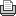 This page displays the details for a session.Session ID:	mpp-ivr-pl2-2021150094203-17 Dialog ID:	mpp-ivr-pl2-2021150094203-17-1 Parent ID:Session Type:	VoiceXML Session Source: Inbound Call Media Server:	IVR-MPP-2Start Date/Time: May 30, 2021 12:42:03 PM IDTDuration:	137 secondsContact Information:Number of Contacts: 1Originating Number: tel: Destination Numbers: tel:5555Server Information:Application Server: 10.6.16.49:8080 ASR Server:	N/ATTS Server:	N/ASlot:	17ASR Session ID:	N/A TTS Session ID:	N/AApplication Details:Application Name: R0_MYAStart Page Name: http://10.6.16.49:8080/R0_MYA/Start Customer ID:	N/AExit Info #1:	N/AExit Info #2:	N/AExit Page:	StartExit Reason:	Application exited. [ERRORS] Preferred Path:	YesTopic:	N/ANumber of Latencies Between 1 and < 2 Secs: 2 Number of Latencies Between 2 and < 3 Secs: 0 Number of Latencies Between 3 and < 4 Secs: 0 Number of Latencies >= 4 Secs:	1Maximum Consecutive Recognition Errors:       0Highest Page Loading Latency:URL: http://10.6.16.49:8080/wsCustomerDetails_MYA/callWs Time: 1293 millisecondsLowest ASR Recognition:URL:Total Number of Utterances: 0 Recognized Utterances:	0Session Transcription:	ExportSpoken Barge In Rate:	0.0% Default ASR Confidence Level: 50 ASR Engine Type:TTS Engine Type:Number of User Inputs:	24Number of Speech Inputs:	0Number of DTMF Entries:	24Expand URLStart Time   Duration Event	DetailscheckInputParams CacheHit: False RootDocument: FalseScheduleCheck_vpControl-CheckRC CacheHit: FalseRootDocument: FalseSetIvrPoint_A101_101 CacheHit: False RootDocument: FalseStartCacheHit: False RootDocument: FalsecheckInputParams CacheHit: False RootDocument: FalsePlayDynamicMsg_vpControl-CheckRC CacheHit: FalseRootDocument: FalseCall Leg: 1session.connection.callprogress: first_prompt_start10108.wavOutputModes: audio video PromptType: AudioBargeIn: True Digits: 2PlayMenu-checkChoiceValid CacheHit: False RootDocument: FalseStartCacheHit: False RootDocument: FalseSetInitParams CacheHit: False RootDocument: FalseWriteLog-CheckReportRc CacheHit: False RootDocument: FalseStartCacheHit: False RootDocument: FalsecheckInputParams CacheHit: False RootDocument: FalsePlayDynamicMsg_vpControl-CheckRC CacheHit: FalseRootDocument: FalsecheckIdentityStatusTZ_2 CacheHit: False RootDocument: FalseStartCacheHit: False RootDocument: FalseSetInitParams CacheHit: False RootDocument: False58001.wavOutputModes: audio video PromptType: AudioDigits: No InputGetTz-IncAndCheckCounter_noInput CacheHit: FalseRootDocument: False9999.wavOutputModes: audio video PromptType: AudioDigits: No InputBuildAndPlayPhraseMand-Return CacheHit: FalseRootDocument: False58001.wavOutputModes: audio video PromptType: AudioBargeIn: True Digits: BargeIn: False Digits: BargeIn: False Digits: BargeIn: False Digits: BargeIn: False Digits: BargeIn: False Digits: BargeIn: False Digits: BargeIn: False Digits: BargeIn: False Digits: BargeIn: False Digits: GetTz-SaveTz CacheHit: False RootDocument: FalseStartCacheHit: False RootDocument: FalseTrackInput CacheHit: FalseRootDocument: FalseGetTz-SaveRc_checkTz CacheHit: False RootDocument: FalseStartCacheHit: False RootDocument: FalseSetInitParams CacheHit: False RootDocument: FalseWriteLog-CheckReportRc CacheHit: False RootDocument: FalseStartCacheHit: False RootDocument: FalsesetInitParams CacheHit: False RootDocument: FalsecallWs CacheHit: FalseRootDocument: FalseCallL_wsCustomerDetails-CheckRC CacheHit: FalseRootDocument: FalseCall_R5-CheckRC CacheHit: False RootDocument: FalseStartCacheHit: False RootDocument: FalsecheckInputParams CacheHit: False RootDocument: FalseScheduleCheck_vpControl-CheckRC CacheHit: FalseRootDocument: False10137.wavOutputModes: audio video PromptType: AudioDigits: No InputBuildAndPlayPhraseMand-Return CacheHit: FalseRootDocument: FalseStartCacheHit: False RootDocument: FalsesetInitParams CacheHit: False RootDocument: False12:43:27 PM	ApplicationError Description: vxml: PAVB_00213Source: Dialog12:43:27 PM	ApplicationError Description: vxml: PAVB_03064Source: DialogsetRC_8checkInputParams CacheHit: False RootDocument: FalseScheduleCheck_vpControl-CheckRC CacheHit: FalseRootDocument: FalseCheckOneParrnet CacheHit: False RootDocument: FalseStartCacheHit: False RootDocument: FalsecheckInputParams CacheHit: False RootDocument: FalseScheduleCheck_vpControl-CheckRC CacheHit: FalseRootDocument: FalseStartCacheHit: False RootDocument: FalsecheckInputParams CacheHit: False RootDocument: FalseScheduleCheck_vpControl-CheckRC CacheHit: FalseRootDocument: FalseStartCacheHit: False RootDocument: FalseSetInitParams CacheHit: False RootDocument: False78001.wavOutputModes: audio video PromptType: AudioBargeIn: False Digits: BargeIn: False Digits: Digits: No InputGet4Digits-LogNoMatch CacheHit: False RootDocument: FalseStartCacheHit: False RootDocument: FalseSetInitParams CacheHit: False RootDocument: FalseWriteLog-CheckReportRc CacheHit: False RootDocument: False9998.wavOutputModes: audio video PromptType: AudioDigits: No InputBuildAndPlayPhraseMand-Return CacheHit: FalseRootDocument: False78001.wavOutputModes: audio video PromptType: AudioBargeIn: True Digits: BargeIn: False Digits: BargeIn: False Digits: BargeIn: False Digits: BargeIn: False Digits: Get4Digits-LogInput CacheHit: False RootDocument: FalseStartCacheHit: False RootDocument: FalseSetInitParams CacheHit: False RootDocument: FalseWriteLog-CheckReportRc CacheHit: False RootDocument: False60036.wavOutputModes: audio video PromptType: AudioDigits: No InputBuildAndPlayPhrase-Return CacheHit: False RootDocument: False78001.wavOutputModes: audio video PromptType: AudioBargeIn: True Digits: BargeIn: False Digits: BargeIn: False Digits: BargeIn: False Digits: BargeIn: False Digits: Get4Digits-LogInput CacheHit: False RootDocument: FalseStartCacheHit: False RootDocument: FalseSetInitParams CacheHit: False RootDocument: FalseWriteLog-CheckReportRc CacheHit: False RootDocument: FalseStartCacheHit: False RootDocument: FalsesetInitParams CacheHit: False RootDocument: FalsecallWs CacheHit: FalseRootDocument: FalseCallL_wsCustomerDetails-CheckRC CacheHit: FalseRootDocument: FalseCall_R7-CheckRC CacheHit: False RootDocument: False10122.wavOutputModes: audio video PromptType: AudioDigits: No InputBuildAndPlayPhraseMand-Return CacheHit: FalseRootDocument: False10121.wavOutputModes: audio video PromptType: AudioBargeIn: True Digits: 1PlayMenu-checkChoiceValid CacheHit: False RootDocument: FalseStartCacheHit: False RootDocument: FalseSetInitParams CacheHit: False RootDocument: FalseWriteLog-CheckReportRc CacheHit: False RootDocument: False10123.wavOutputModes: audio video PromptType: AudioDigits: No InputBuildAndPlayPhraseMand-Return CacheHit: FalseRootDocument: FalseStartCacheHit: False RootDocument: FalsesetInitParams CacheHit: False RootDocument: False12:44:18 PM    1210	VoiceXMLLoad12:44:19 PM	2	VoiceXMLLoad12:44:19 PM	41	VoiceXMLLoad12:44:19 PM	42	VoiceXMLLoad12:44:19 PM	44	VoiceXMLLoad12:44:19 PM	81	VoiceXMLLoad12:44:19 PM	42	VoiceXMLLoad12:44:19 PM	41	VoiceXMLLoad12:44:19 PM	41	VoiceXMLLoad12:44:19 PM	41	VoiceXMLLoad12:44:19 PM	330	VoiceXMLLoad12:44:19 PM	2	VoiceXMLLoad12:44:19 PM	41	VoiceXMLLoad12:44:20 PM	42	VoiceXMLLoad12:44:20 PM	43	VoiceXMLLoad12:44:20 PM	41	VoiceXMLLoad12:44:20 PM	41	VoiceXMLLoad12:44:20 PM	41	VoiceXMLLoad12:44:20 PM	42	VoiceXMLLoad12:44:20 PM	DialogEndcall_WS CacheHit: FalseRootDocument: FalseCall_wsSendSms-checkRC CacheHit: False RootDocument: FalseSaveOutput_R101 CacheHit: False RootDocument: FalseStartCacheHit: False RootDocument: FalsecheckInputParams CacheHit: False RootDocument: FalseCheckIvrPointStatus_transf_vpControl-SaveAndCheckRcTransferCheck CacheHit: FalseRootDocument: FalseStartCacheHit: False RootDocument: FalseInitParams CacheHit: FalseRootDocument: FalseCallBuildUui-CheckRc_buildUui CacheHit: False RootDocument: FalseStartCacheHit: False RootDocument: FalseCheckInputParams CacheHit: False RootDocument: FalseCheckIfTransferred CacheHit: False RootDocument: FalseCallTransfer-CheckRc_transfer CacheHit: False RootDocument: FalseStartCacheHit: False RootDocument: FalseSetInitParams CacheHit: False RootDocument: FalseWriteLog-CheckReportRc CacheHit: False RootDocument: FalseReturn CacheHit: FalseRootDocument: FalseReturn CacheHit: FalseRootDocument: FalseAvayaSessionTerminationServlet CacheHit: FalseRootDocument: FalsePerformance Trace:	Show DetailsPerformance Details:First Prompt Latency:15490 millisecondsTotal Utterances/Interactions:0Recognized Utterances:0VoiceXML Page Requests:126VoiceXML Page CacheHits:1Average Prompt Latency:1636Average Confidence0Number of Latencies < 1 Sec:1012:42:03 PM3VoiceXMLLoadStartCacheHit: FalseRootDocument: False12:42:03 PM2VoiceXMLLoadR1_MYACacheHit: FalseRootDocument: False12:42:03 PM1VoiceXMLLoadStartCacheHit: FalseRootDocument: False12:42:03 PM1VoiceXMLLoadSetConstParams CacheHit: FalseRootDocument: False12:42:03 PM2VoiceXMLLoadStartCacheHit: FalseRootDocument: False12:42:03 PM1VoiceXMLLoadAppRoot CacheHit: FalseRootDocument: True12:42:03 PM1VoiceXMLLoadGetIpAddress CacheHit: FalseRootDocument: False12:42:03 PM1VoiceXMLLoadAppRoot CacheHit: TrueRootDocument: True12:42:03 PM4VoiceXMLLoadGetIpAddress-CheckRc_ipAddressGetter CacheHit: FalseRootDocument: False12:42:03 PM2VoiceXMLLoadStartCacheHit: FalseRootDocument: False12:42:03 PM3VoiceXMLLoadSetInitParams CacheHit: FalseRootDocument: False12:42:03 PM2VoiceXMLLoadWriteLog-CheckReportRc CacheHit: FalseRootDocument: False12:42:03 PM2VoiceXMLLoadStartCacheHit: FalseRootDocument: False12:42:03 PM3VoiceXMLLoadcheckInputParams CacheHit: FalseRootDocument: False12:42:03 PM2VoiceXMLLoadCallInitialize_vpControl-CheckRc_Init CacheHit: FalseRootDocument: False12:42:03 PM1VoiceXMLLoadStartCacheHit: FalseRootDocument: False12:42:03 PM2VoiceXMLLoadSetInitParams CacheHit: FalseRootDocument: False12:42:03 PM1VoiceXMLLoadStartCacheHit: FalseRootDocument: False12:42:03 PM45VoiceXMLLoadcheckInputParams CacheHit: FalseRootDocument: False12:42:03 PM81VoiceXMLLoadScheduleCheck_vpControl-CheckRC CacheHit: FalseRootDocument: False12:42:03 PM41VoiceXMLLoadStartCacheHit: FalseRootDocument: False12:42:03 PM41VoiceXMLLoadsetInitParams CacheHit: FalseRootDocument: False12:42:03 PM784VoiceXMLLoadcallWs CacheHit: FalseRootDocument: False12:42:04 PM42VoiceXMLLoadCallL_wsCustomerDetails-resetParams CacheHit: FalseRootDocument: False12:42:04 PM42VoiceXMLLoadStartCacheHit: FalseRootDocument: False12:42:04 PM44VoiceXMLLoadcheckInputParams CacheHit: FalseRootDocument: False12:42:04 PM41VoiceXMLLoadPlayDynamicMsg_vpControl-CheckRC CacheHit: FalseRootDocument: False12:42:04 PM40VoiceXMLLoadSetIvrPoint_B101_4 CacheHit: FalseRootDocument: False12:42:04 PM41VoiceXMLLoadStartCacheHit: FalseRootDocument: False12:43:27 PM41VoiceXMLLoadCacheHit: False RootDocument: FalseCall_wsSendSms-checkRC12:43:27 PM42VoiceXMLLoadCacheHit: False RootDocument: False12:43:27 PM5029Prompt10134.wavOutputModes: audio videoPromptType: Audio12:43:32 PM10DTMFDigits: No Input12:43:32 PM41VoiceXMLLoadBuildAndPlayPhraseMand-Return CacheHit: FalseRootDocument: False12:43:32 PM41VoiceXMLLoadStartCacheHit: FalseRootDocument: False